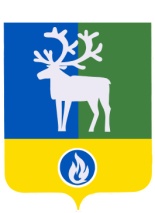 ХАНТЫ-МАНСИЙСКИЙ АВТОНОМНЫЙ ОКРУГ - ЮГРАБЕЛОЯРСКИЙ РАЙОНГОРОДСКОЕ ПОСЕЛЕНИЕ БЕЛОЯРСКИЙСОВЕТ ДЕПУТАТОВ РЕШЕНИЕот 01 июня 2016 года                                                                                                             № 25О внесении изменений в приложение к решению Совета депутатов городского поселения Белоярский от 04 февраля 2016 года № 3Совет депутатов городского поселения Белоярский р е ш и л:1. Внести в приложение «Порядок внесения проектов решений Совета депутатов городского поселения Белоярский и перечня прилагаемых к ним документов» к решению Совета депутатов городского поселения Белоярский от 04 февраля 2016 года № 3 «Об утверждении Порядка внесения проектов решений Совета депутатов городского поселения Белоярский и перечня прилагаемых к ним документов» следующие изменения: 1) в разделе 5 «Подготовка проектов решений Совета поселения»: 1.1) пункт 5.4 изложить в следующей редакции:	«5.4. При внесении проекта решения Совета поселения исполнителем одновременно предоставляются следующие документы:	а) текст проекта решения Совета поселения на бумажном и электронном носителе;	б) пояснительная записка к проекту решения Совета поселения, содержащая следующую информацию:	- обоснование необходимости принятия проекта решения Совета поселения и развернутая характеристика его основных положений; 	- перечень решений Совета поселения и иных правовых актов, признания утратившими силу, изменения или дополнения которых потребует принятие данного проекта решения Совета поселения; 	- предложения о разработке правовых актов, принятие которых необходимо для реализации данного проекта решения Совета поселения;	- финансово-экономическое обоснование, если для реализации решения  Совета поселения необходимы дополнительные финансовые и материальные затраты;Требования по оформлению пояснительной записки к проекту решений.Пояснительная записка к проекту решений печатается шрифтом № 12 на стандартных листах бумаги формата А 4 и имеет следующие реквизиты.Наименование вида документа – печатается прописными буквами ниже границы верхнего поля страницы, выделяется полужирным шрифтом и выравнивается по центру.Заголовок отделяется от предыдущего реквизита 2 межстрочными интервалами, печатается строчными буквами через 1 интервал, выделяется полужирным шрифтом и выравнивается по центру. Точка в конце заголовка не ставится.В заголовке к тексту указывается полное название решения, к которому подготовлена пояснительная записка.Например:     К проекту решения Совета депутатов «О внесении изменений в статью 1 уставагородского поселения «Статус и границы»Текст отделяется от заголовка 3 межстрочными интервалами и печатается через              1 интервал  на расстоянии  от левой границы текстового поля.	в) лист согласования с визами лиц, указанных в пункте 6.3 настоящего Порядка;	г) замечания и предложения должностных лиц, поступившие в ходе согласования проекта решения Совета поселения (при наличии), возможно приложение особого мнения исполнителя или инициатора проекта решения Совета поселения.	Также к проекту решения Совета поселения, устанавливающего расходные обязательства поселения или влияющего на доходную или расходную часть бюджета поселения, за исключением проекта решения Совета поселения о бюджете поселения,                 о внесении изменений в решение о бюджете поселения, об исполнении бюджета поселения, прилагается финансово-экономическое обоснование, содержащее в своем составе  описание экономического эффекта от реализации проекта, оценки влияния (в том числе косвенного) реализации проекта на доходы и расходы бюджета поселения, а также расчеты в денежном выражении:	расходов бюджета поселения, в том числе бюджетных ассигнований, с указанием направлений расходов (с их обоснованием) и сведений об источниках финансового обеспечения, дополнительных расходов бюджета поселения с указанием источников их финансового обеспечения;	расходов из иных источников;	доходов бюджета поселения;	увеличения (уменьшения) поступлений налогов, сборов в бюджет поселения;	дополнительных доходов юридических и физических лиц, выраженных в снижении налогового бремени в связи с реализацией решений, предлагаемых к принятию проектом.	1.2) пункт 5.5 изложить в следующей редакции:   «5.5. Одновременно с проектами решений Совета поселения о бюджете поселения,                   об утверждении годового отчета об исполнении бюджета поселения предоставляется заключение контрольно-счетной палаты Белоярского района.	Депутатами и согласовывающими лицами могут быть истребованы иные документы, необходимые для рассмотрения проекта решения Совета поселения.»;	2) в пункте 6.3 раздела 6 «Согласование проектов решений Совета поселения»:	2.1) подпункт 4 изложить в следующей редакции:«4) председатель контрольно-счетной палаты Белоярского района (по проектам, предусматривающим расходы за счет средств бюджета поселения и иным вопросам, касающимся деятельности контрольно-счетной палаты Белоярского района);»;2.2) подпункт 6 изложить в следующей редакции:«6) заместитель главы Белоярского района, управляющий делами администрации Белоярского района, курирующий деятельность органа администрации Белоярского района, являющегося исполнителем проекта решения, в пределах своей компетенции;»;2.3) дополнить подпунктами 7, 8 следующего содержания:«7) глава администрации городского поселения Белоярский;«8) глава городского поселения Белоярский.»;2.4) в абзаце восьмом цифру «6» заменить цифрой «8»; 	3) пункт 6.5 раздела 6 «Согласование проектов решений Совета поселения»: изложить в следующей редакции: «6.5. Проект правового акта Совета  поселения, после его согласования                              с обязательными согласующими инстанциями (кроме подпункта 8 пункта 6.3) и                              с приложением необходимых документов, указанных в пункте 5.4 настоящего Порядка, направляется в управление по местному самоуправлению администрации Белоярского района на бумажном и электронном носителе в срок  не  позднее 5 дней до дня заседания Совета поселения.».  	2. Опубликовать настоящее решение в газете «Белоярские вести».         	3. Настоящее решение вступает в силу после его официального опубликования.Глава городского поселения Белоярский                                                                    В.Л.Васик